Kuvan asetteluvaihtoehtoja: Kuvatyökalut  Rivitä teksti 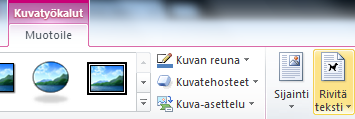 Rivitä teksti -> Tekstin tasossa (oletus)Tekstin tasossa Tekstin tasossa Tekstin tasossa Tekstin tasossa Tekstin tasossa Tekstin tasossa Tekstin tasossa Tekstin tasossa Tekstin tasossa Tekstin tasossa Tekstin tasossa Tekstin tasossa Tekstin tasossa Tekstin tasossa Tekstin tasossa Tekstin tasossa Tekstin tasossa Tekstin tasossa Tekstin tasossa Tekstin tasossa Tekstin tasossa Tekstin tasossa Tekstin tasossa Tekstin tasossa Tekstin tasossa Tekstin tasossa Tekstin tasossa Tekstin tasossa Tekstin tasossa Tekstin tasossa Tekstin tasossa Tekstin tasossa Tekstin tasossa Tekstin tasossa Tekstin tasossa Tekstin tasossa Tekstin tasossa Tekstin tasossa Tekstin tasossa Tekstin tasossa Tekstin tasossa 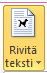 Rivitä teksti – NeliöNeliö Neliö Neliö Neliö Neliö Neliö Neliö Neliö Neliö Neliö Neliö Neliö Neliö Neliö Neliö Neliö Neliö Neliö Neliö Neliö Neliö Neliö Neliö Neliö Neliö Neliö Neliö Neliö Neliö Neliö Neliö Neliö Neliö Neliö Neliö Neliö Neliö Neliö Neliö Neliö Neliö Neliö Neliö Neliö Neliö Neliö Neliö Neliö Neliö Neliö Neliö Neliö Neliö Neliö Neliö Neliö Neliö Neliö Neliö Neliö Neliö Neliö Neliö Neliö Neliö Neliö Neliö Neliö Neliö Neliö Neliö Neliö Neliö Neliö Neliö Neliö Neliö Neliö Neliö Neliö Neliö Neliö Neliö Neliö Neliö Neliö Neliö Neliö Neliö Neliö Neliö Neliö Neliö Neliö Neliö Neliö Neliö Neliö Neliö Neliö Neliö Neliö Neliö Neliö Neliö Neliö Neliö Neliö Neliö Neliö Neliö Neliö Neliö Neliö Neliö Neliö Neliö Neliö Neliö Neliö Neliö Neliö Neliö Neliö Neliö Neliö Neliö Neliö Neliö Neliö Neliö Neliö Neliö Neliö Neliö Neliö Neliö Neliö Neliö Neliö Neliö Neliö Neliö Neliö Neliö Neliö Neliö Neliö Neliö Neliö Neliö Neliö Neliö Neliö Neliö Neliö Neliö Neliö Neliö Neliö Neliö Neliö Rivitä teksti - Tiivis Tiivis Tiivis Tiivis Tiivis Tiivis Tiivis Tiivis Tiivis Tiivis Tiivis Tiivis Tiivis Tiivis Tiivis Tiivis Tiivis Tiivis Tiivis Tiivis Tiivis Tiivis Tiivis Tiivis Tiivis Tiivis Tiivis Tiivis Tiivis Tiivis Tiivis Tiivis Tiivis Tiivis Tiivis Tiivis Tiivis Tiivis Tiivis Tiivis Tiivis Tiivis Tiivis Tiivis Tiivis Tiivis Tiivis Tiivis Tiivis Tiivis Tiivis Tiivis Tiivis Tiivis Tiivis Tiivis Tiivis Tiivis Tiivis Tiivis Tiivis Tiivis Tiivis Tiivis Tiivis Tiivis Tiivis Tiivis Tiivis Tiivis Tiivis Tiivis Tiivis Tiivis Tiivis Tiivis Tiivis Tiivis Tiivis Tiivis Tiivis Tiivis Tiivis Tiivis Tiivis Tiivis Tiivis Tiivis Tiivis Tiivis Tiivis Tiivis Tiivis Tiivis Tiivis Tiivis Tiivis Tiivis Tiivis Tiivis Tiivis Tiivis Tiivis Tiivis Tiivis Tiivis Tiivis Tiivis Tiivis Tiivis Tiivis Tiivis Tiivis Tiivis Tiivis Tiivis Tiivis Tiivis Tiivis Tiivis Tiivis Tiivis Tiivis Tiivis Tiivis Tiivis Tiivis Tiivis Tiivis Tiivis Tiivis Tiivis Tiivis Tiivis Tiivis Tiivis Tiivis Tiivis Tiivis Tiivis Tiivis Tiivis Tiivis Tiivis Tiivis Tiivis Tiivis Tiivis Tiivis Tiivis Tiivis Tiivis Tiivis Tiivis Tiivis Tiivis Tiivis Tiivis Rivitä teksti – läpiLäpi läpi Läpi Läpi Läpi Läpi Läpi Läpi Läpi Läpi Läpi Läpi Läpi Läpi Läpi Läpi Läpi Läpi Läpi Läpi Läpi Läpi Läpi Läpi Läpi Läpi Läpi Läpi Läpi Läpi Läpi Läpi Läpi Läpi Läpi Läpi Läpi Läpi Läpi Läpi Läpi Läpi Läpi Läpi Läpi Läpi Läpi Läpi Läpi Läpi Läpi Läpi Läpi Läpi Läpi Läpi Läpi Läpi Läpi Läpi Läpi Läpi Läpi Läpi Läpi Läpi Läpi Läpi Läpi Läpi Läpi Läpi Läpi Läpi Läpi Läpi Läpi Läpi Läpi Läpi Läpi Läpi Läpi Läpi Läpi Läpi Läpi Läpi Läpi Läpi Läpi Läpi Läpi Läpi Läpi Läpi Läpi Läpi Läpi Läpi Läpi Läpi Läpi Läpi Läpi Läpi Läpi Läpi Läpi Läpi Läpi Läpi Läpi Läpi Läpi Läpi Läpi Läpi Läpi Läpi Läpi Läpi Läpi Läpi Läpi Läpi Läpi Läpi Läpi Läpi Läpi Läpi Läpi Läpi Läpi Läpi Läpi Läpi Läpi Läpi Läpi Läpi Läpi Läpi Läpi Läpi Läpi Läpi Läpi Läpi Läpi Läpi Läpi Läpi Läpi Läpi Läpi Läpi Läpi Läpi Läpi Läpi Läpi Läpi Läpi Läpi Läpi Läpi Läpi Läpi Läpi Läpi Läpi Läpi Läpi LäpiRivitä teksti – Ylä- ja alapuoliYlä- ja alapuoli Ylä- ja alapuoli Ylä- ja alapuoli Ylä- ja alapuoli Ylä- ja alapuoli Ylä- ja alapuoli Ylä- ja alapuoli Ylä- ja alapuoli Ylä- ja alapuoli Ylä- ja alapuoli Ylä- ja alapuoli Ylä- ja alapuoli Ylä- ja alapuoli Ylä- ja alapuoli Ylä- ja alapuoli Ylä- ja alapuoli Ylä- ja alapuoli Ylä- ja alapuoli Ylä- ja alapuoli Ylä- ja alapuoli Ylä- ja alapuoli Ylä- ja alapuoli Ylä- ja alapuoli Ylä- ja alapuoli Ylä- ja alapuoli Ylä- ja alapuoli Ylä- ja alapuoli Ylä- ja alapuoli Ylä- ja alapuoli Rivitä teksti – Tekstin allaTekstin alla Tekstin alla Tekstin alla Tekstin alla Tekstin alla Tekstin alla Tekstin alla Tekstin alla Tekstin alla Tekstin alla Tekstin alla Tekstin alla Tekstin alla Tekstin alla Tekstin alla Tekstin alla Tekstin alla Tekstin alla Tekstin alla Tekstin alla Tekstin alla Tekstin alla Tekstin alla Tekstin alla Tekstin alla Tekstin alla Tekstin alla Tekstin alla Tekstin alla Tekstin alla Tekstin alla Tekstin alla Tekstin alla Tekstin alla Tekstin alla Tekstin alla Tekstin alla Tekstin alla Tekstin alla Tekstin alla Tekstin alla Tekstin alla Tekstin alla Tekstin alla Tekstin alla Tekstin alla Tekstin alla Tekstin alla Tekstin alla Tekstin alla Tekstin alla Tekstin alla Tekstin alla Tekstin alla Tekstin päällä. Tekstin päällä. Tekstin päällä. Tekstin päällä. Tekstin päällä. Tekstin päällä. Tekstin päällä. Rivitä teksti – Tekstin päälläTekstin päällä Tekstin päällä Tekstin päällä Tekstin päällä Tekstin päällä Tekstin päällä Tekstin päällä Tekstin päällä Tekstin päällä Tekstin päällä Tekstin päällä Tekstin päällä Tekstin päällä Tekstin päällä Tekstin päällä Tekstin päällä Tekstin päällä Tekstin päällä Tekstin päällä Tekstin päällä Tekstin päällä Tekstin päällä Tekstin päällä Tekstin päällä Tekstin päällä Tekstin päällä Tekstin päällä Tekstin päällä Tekstin päällä Tekstin päällä Tekstin päällä Tekstin päällä. Tekstin päällä. Tekstin päällä. Tekstin päällä. Tekstin päällä. Tekstin päällä. Tekstin päällä. Tekstin päällä. Tekstin päällä. Tekstin päällä. Tekstin päällä. Tekstin päällä. Tekstin päällä. Tekstin päällä. Tekstin päällä.